г. Петропавловск-Камчатский		                                            17.03.2022О переоформлениилицензииВ соответствии с пунктами 12, 19 статьи 19 Федерального закона от 22.11.1995 № 171-ФЗ «О государственном регулировании производства и оборота этилового спирта, алкогольной и спиртосодержащей продукции и об ограничении потребления (распития) алкогольной продукции», положением о Министерстве экономического развития Камчатского края, утвержденным постановлением Правительства Камчатского края от  27.12.2012 № 590-П, на основании заявления от 03.03.2022 о переоформлении лицензии, представленного обществом с ограниченной ответственностью «Торговый дом Никитин» (ИНН 4100014999, КПП 410101001, ОГРН 1024101040699, место нахождения общества: Камчатский край, г. Петропавловск-Камчатский, ул. Лукашевского д.23, неж. помещения поз. № 11 1-го этажа, поз. № 2-6, 8), в связи с изменением места нахождения обособленного подразделенияПРИКАЗЫВАЮ:1. Переоформить лицензию с регистрационным номером 41РПА0000795 на розничную продажу алкогольной продукции ООО «Торговый дом Никитин» с 18 марта 2022 года путем внесения в государственный сводный реестр выданных лицензий записи о переоформлении лицензии с сохранением при этом указанного в лицензии срока ее действия (с 09.12.2016 по 19.06.2023).2. Действие настоящего приказа довести до сведения:- Управления Федеральной налоговой службы России по Камчатскому краю;- ООО «Торговый дом Никитин».3. Контроль за исполнением настоящего приказа возложить на заместителя министра - начальника отдела торговли, лицензирования и контроля алкогольной продукции Бакнину О.Н.Врио Министра 		  	  					       А.С. Гончаров           Исп.: Чиркова Н.В.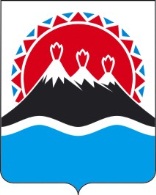 МИНИСТЕРСТВО ЭКОНОМИЧЕСКОГО РАЗВИТИЯ КАМЧАТСКОГО КРАЯ(Минэкономразвития Камчатского края)ПРИКАЗ № 85-Т